SELEÇÃO PÚBLICA PARA PROVIMENTO DE VAGAS DE ESTÁGIO PARA ESTUDANTES DOS CURSOS DE GRADUAÇÃO EM DIREITO, PSICOLOGIA E SERVIÇO SOCIAL NA SECRETARIA DO TRIBUNAL DE JUSTIÇA E NA COMARCA DE BELO HORIZONTE INCLUÍDOS OS JUIZADOS ESPECIAIS EDITAL 01/2018FORMULÁRIO PARA RECURSOMarque abaixo o tipo de recurso:(   ) Recursos contra o resultado da Prova DissertativaDigitar a justificativa do recurso, de forma objetiva. 01 (uma) via para envio eletrônico (PASSO A PASSO – fl. 02)Localedata: ——————————————————  ——/——/——PRAZO PARA RECURSO: 03/10  até 04/10/2018Em caso de formulário eletrônico, não é necessária assinatura.Contato: (31) 3261-1194 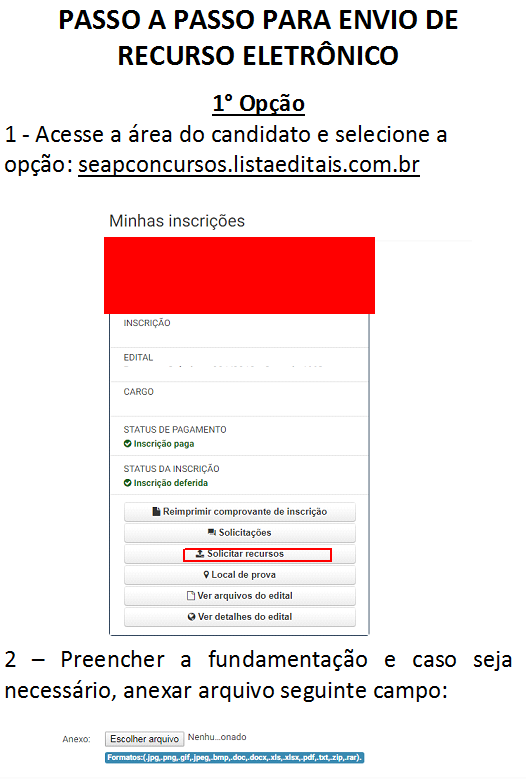 Nome Completo: Nº de Inscrição:CPF: Vaga de Estágio: 	Data de nascimento: 